	/////////////////////////////////////////////////////////////////////////////////////////////////////////////////////////////////////////////////////////MODEL GUNNINGSVERSLAGVereenvoudigde onderhandelingsprocedure met bekendmaking	/////////////////////////////////////////////////////////////////////////////////////////////////////////////////////////////////////////////////////////VLAAMSE GEMEENSCHAP of VLAAMS GEWEST of (naam van IVA met RP) of (naam van EVA)(naam van de administratieve entiteit die belast is met de opvolging van de plaatsingsprocedure)

(adres van de voormelde administratieve entiteit)Voorwerp van de opdracht: Werk/Levering/Dienst	:  omschrijving van opdracht + eventuele locatieInitiële offertesOntvangen initiële offertes Limietdatum en limiet-uur voor indiening van de initiële offertes: datum om uur (zie voorblad bestek)Datum en uur van opening: datum om uur (waarop de offertes geopend werden, zie PV van opening)Er werden  aantal  initiële offertes ontvangen :Naam inschrijver :Naam inschrijver :Gebruiksinstructie:Ook offertes die op het eerste gezicht een overduidelijke substantiële onregelmatigheid bevatten, worden hier vermeld in de opsomming. De verdere behandeling van de onregelmatigheid zal beschreven worden onder de relevante titel in hoofdstuk A.3 Regelmatigheid (bv. laattijdige offerte onder A.3.1.1, niet-ondertekende offerte onder A.3.1.5)Zie evenwel de gebruiksinstructie bij A.3 inzake regularisatie.SelectieBeroep op draagkracht (art. 78 Wet OO – art. 73 KB Plaatsing)Overzicht van de inschrijvers met vermelding of deze zich al dan niet beroepen op de draagkracht van onderaannemers of andere entiteiten. De controle of een inschrijver de verbintenis vanwege die onderaannemer of andere entiteit om de noodzakelijke middelen ter beschikking te stellen aan zijn offerte heeft toegevoegd, geschiedt onder A.1.3.4.Controle uitsluitingsgrondenFiscale schulden (art. 68 Wet OO - art. 63 KB Plaatsing)Controle afwezigheid van fiscale schulden.
Bij de volgende inschrijver(s) werden fiscale schulden vastgesteld die tot uitsluiting leiden. Deze schulden werden door de inschrijver tijdig geregulariseerd. De offerte(s) van deze inschrijver(s) komt (komen) bijgevolg voor verdere beoordeling in aanmerking:

Naam inschrijver + motivering over de gevolgde stappen overeenkomstig art. 68 Wet OO, met dataNaam inschrijver + motivering over de gevolgde stappen overeenkomstig art. 68 Wet OO, met data

Bij de volgende inschrijver(s) werden fiscale schulden vastgesteld die tot uitsluiting leiden. Deze schulden werden door de inschrijver niet tijdig geregulariseerd. De offerte(s) van deze inschrijver(s) komt (komen) bijgevolg niet voor verdere beoordeling in aanmerking:

Naam inschrijver + motivering over de gevolgde stappen overeenkomstig art. 68 Wet OO, met dataNaam inschrijver + motivering over de gevolgde stappen overeenkomstig art. 68 Wet OO, met dataBij de volgende inschrijver(s) werden geen fiscale schulden vastgesteld die tot uitsluiting leiden. De offerte(s) van deze inschrijver(s) komt (komen) bijgevolg voor verdere beoordeling in aanmerking:
Naam inschrijverNaam inschrijverSociale Schulden (art. 68 Wet OO - art. 62 KB Plaatsing)Controle afwezigheid sociale schulden.Bij de volgende inschrijver(s) werden sociale schulden vastgesteld die tot uitsluiting leiden. Deze schulden werden door de inschrijver(s) tijdig geregulariseerd. De door deze inschrijver(s) ingediende offertes komt (komen) bijgevolg voor verdere beoordeling in aanmerking:

Naam inschrijver + motivering over de gevolgde stappen overeenkomstig art. 68 Wet OO, met dataNaam inschrijver + motivering over de gevolgde stappen overeenkomstig art. 68 Wet OO, met data

Bij de volgende inschrijver(s) werden sociale schulden vastgesteld die tot uitsluiting leiden. Deze schulden werden door de inschrijver(s) niet tijdig geregulariseerd. De door deze inschrijver(s) ingediende offerte(s) komt (komen) bijgevolg voor verdere beoordeling niet in aanmerking:

Naam inschrijver + motivering over de gevolgde stappen overeenkomstig art. 68 Wet OO, met dataNaam inschrijver + motivering over de gevolgde stappen overeenkomstig art. 68 Wet OO, met dataBij de volgende inschrijver(s) werden geen sociale schulden vastgesteld die tot uitsluiting leiden. De door deze inschrijver(s) ingediende offerte(s) komt (komen) bijgevolg voor verdere beoordeling in aanmerking:
Naam inschrijverNaam inschrijverVerplichte en facultatieve uitsluitingsgrondenControle of er geen uitsluitingsgronden van toepassing zijn waarvoor de aanbestedende overheid niet zelf de nodige documenten kan opvragen maar de inschrijver deze diende toe te voegen aan de offerte.Voor de volgende inschrijvers werd vastgesteld op basis van de toegevoegde documenten dat er geen uitsluitingsgronden van toepassing zijn (of dat zij aanvaardbare corrigerende maatregelen doen gelden):Naam inschrijver   (+ in geval van corrigerende maatregelen: toelichting waarom deze aanvaard worden)Naam inschrijverBij de volgende inschrijvers werd vastgesteld dat op basis van de toegevoegde documenten er een uitsluitings-grond van toepassing is, zonder dat zij aanvaardbare corrigerende maatregelen doen gelden:Naam inschrijver + motivering (in geval van corrigerende maatregelen: toelichting waarom deze niet aanvaard worden)Gebruiksinstructie: De uitsluitingsgronden waarover het hier gaat, zijn alle verplichte uitsluitingsgronden en alle facultatieve uitsluitingsgronden met uitzondering van niet-faling (dat komt aan bod in E.1).Controle selectiecriteriaOnderzoek of de inschrijvers voldoen aan de selectiecriteria. Het bestek bevat de volgende selectiecriteria : Opsomming van de selectiecriteria vermeld in de opdrachtdocumentenGebruiksinstructie:Opsomming van de selectiecriteria vermeld in de opdrachtdocumenten.
De toetsing van de inschrijvers aan de selectiecriteria levert volgend resultaat:Gebruiksinstructie:Overloop de selectiecriteria en motiveer voor elk selectiecriterium of de inschrijvers eraan voldoen of niet.Besluit selectieOp volgende inschrijvers zijn er geen uitsluitingsgronden van toepassing en zij voldoen aan de selectiecriteria:Naam inschrijverNaam inschrijverOp volgende inschrijver is een uitsluitingsgrond van toepassing, zonder dat deze aanvaardbare corrigerende maatregelen doet gelden, en deze wordt daarom uitgesloten van deelname aan de plaatsingsprocedure:Naam inschrijverVolgende inschrijver voldoet niet aan de selectiecriteria en wordt daarom niet geselecteerd:Naam inschrijverOnderzoek van de regelmatigheid van de initiële offertesGebruiksinstructie:De aanbestedende overheid kan substantiële onregelmatigheden in een initiële offerte regulariseren, of ze beslist om de initiële offerte nietig te verklaren. Opgelet: het modelbestek VOPMB bevat twee uitzonderingen waarbij regularisatie niet mogelijk is:- de laattijdige indiening van de offerte (zie A.3.1.1.)- een offerte die geen inhoudelijke beoordeling mogelijk maakt (bv. er is geen echte offerte ingediend, enkel een offerteformulier) Belangrijk: hieronder worden de substantiële onregelmatigheden louter aangehaald bij de relevante titel. De beslissing omtrent de substantiële onregelmatigheid van een initiële offerte zal vermeld worden onder de titel A.4.Formele vereistenTijdige en correcte indiening offerte (art. 14 Wet Overheidsopdrachten)Controle of de inschrijvers vóór limietdatum en limietuur de initiële offertes hebben ingediend, en via de correcte indieningswijze zoals opgelegd door de opdrachtdocumenten.De offertes van volgende inschrijver(s) werd(en) tijdig en correct ingediend:Naam inschrijverNaam inschrijverDe offerte(s) van volgende inschrijver(s) werd(en) laattijdig of incorrect ingediend:Naam inschrijver + motiveringNaam inschrijver + motiveringIndiening één offerte (art. 54, §2 KB Plaatsing) Controle of de inschrijvers slechts één offerte hebben ingediend.Naam inschrijver  :  OK ( indien slechts één offerte werd ingediend ) / niet  OK (+ motivering)Naam inschrijver  :  OK ( indien slechts één offerte werd ingediend ) / niet  OK (+ motivering)Vorm en inhoud offerteControle van het offerteformulier en samenvattende opmeting (ofwel) inventaris. Volledigheid offerteControle of de initiële offerte alle vereiste gegevens en bijlagen bevat, die het bestek verplicht voor te leggen X impliceert louter dat het document bij de offerte werd bijgevoegd, niet dat de inschrijver inhoudelijk voldoet ( zie verder).Oplijsting documentenOndertekening (art. 42, 43, §1 en 44 KB Plaatsing)Controle of de initiële offerte elektronisch is ondertekend door middel van een gekwalificeerde elektronische handtekening op het indieningsrapport in e-Tendering. Controle of het indieningsrapport elektronisch werd ondertekend  door de perso(o)n(en) die bevoegd of gemachtigd is/zijn om de inschrijver te verbinden.Verplichte opties (art. 48, §2, eerste lid, KB Plaatsing)(Optionele titel – indien opdrachtdocumenten een of meerdere verplichte bevat)Controle of de minimale vereisten van de verplichte optie(s) worden in acht genomen. De niet-naleving is een substantiële onregelmatigheid die leidt tot de nietigheid van zowel de basisofferte als de verplichte optie(s).De offertes van volgende inschrijvers voldoen aan de minimale vereisten van de verplichte of toegestane optie(s):Naam inschrijverNaam inschrijverDe offertes van volgende inschrijvers voldoen niet aan de minimale vereisten van de verplichte of toegestane optie(s):Naam inschrijver + motiveringNaam inschrijver + motiveringToegestane opties (art. 48, §2, tweede lid, KB Plaatsing)(Optionele titel – indien opdrachtdocumenten een of meerdere toegestane opties bevat)Controle of de minimale vereisten van de toegestane optie(s) worden in acht genomen. De niet-naleving brengt de onregelmatigheid van de optie met zich mee maar niet van de offerte.De offertes van volgende inschrijvers voldoen aan de minimale vereisten van de toegestane optie(s):Naam inschrijverNaam inschrijverDe offertes van volgende inschrijvers voldoen niet aan de minimale vereisten van de toegestane optie(s):Naam inschrijver + motiveringNaam inschrijver + motiveringMateriële vereistenInhoudelijke conformiteit Controle van de inhoudelijke conformiteit van de initiële offerte met de voorwaarden van de opdrachtdocumenten. Naam inschrijver : OK (indien geen niet-conformiteit die het niveau van substantieel onregelmatigheid bereikt) / niet conform op een wijze die substantieel onregelmatig is (+ motivering) Varianten(Optionele titel – enkel indien opdrachtdocumenten mogelijkheid voorzien om vereiste of toegestane varianten in te dienen)(enkel bij vereiste varianten:) Controle of een vereiste variante werd ingediend:Er zijn in de opdrachtdocumenten vereiste varianten omschreven. De inschrijver is verplicht om elke vereiste variante in te dienen, op straffe van substantiële onregelmatigheid van zijn offerte.Naam inschrijver  :  OK of niet OKGebruiksinstructie:Deze substantiële onregelmatigheid is enkel van toepassing indien dit opgenomen werd in de opdrachtdocumenten. In de modelbestekken is dit standaard voorzien.Controle inhoudelijke overeenstemming van de ingediende varianten met de minimumeisen uit de opdrachtdocumenten:Rekenkundig nazicht (art. 34 KB Plaatsing)Verbetering van fouten en zuiver materiële vergissingen in de offerte door aanbestedende overheid, hierbij rekening houdend met de werkelijke bedoeling van de inschrijver - art.34 KB Plaatsing Naam inschrijver(ofwel)De ingediende offerte is rekenkundig correct.(ofwel)De volgende  rekenfouten / materiële fouten * werden als volgt verbeterd :Postnummer : hoeveelheid  x EP  = totaal  i.p.v. bedrag offerte (excl. BTW)….Het totale offertebedrag van de offerte ingediend door naam inschrijver komt na verbetering op verbeterd bedrag excl. BTW.Overzicht van offertes met het totale offertebedrag na rekenkundig nazicht en verbetering : Prijs- of kostenonderzoek (art. 35 KB Plaatsing)De aanbestedende overheid onderwerpt de ingediende offertes aan een prijs-of kostenonderzoek conform art. 35 KB Plaatsing.(ofwel)Uit het prijs- of kostenonderzoek blijkt dat er geen prijzen of kosten worden aangeboden die zeer afwijkend hoog of laag lijken.(ofwel)Uit het prijs- of kostenonderzoek blijkt dat er prijzen- of kosten worden aangeboden die zeer afwijkend lijken:(te herhalen per inschrijver)naam inschrijver(ofwel) Postnummer  :  omschrijving van de post	(ofwel) Het totale offertebedrag totaal bedrag (excl. BTW)totaal bedrag (incl. BTW)raming ,   totaal bedrag (incl. BTW)Gebruiksinstructie:Onderstaande is enkel van toepassing bij opdrachten voor werken met geraamde waarde gelijk aan of hoger dan € 500.000.Een prijs- of kostenbevraging is niet verplicht bij de initiële offerte, enkel later bij de definitieve offertes. De aanbestedende overheid kan er echter toch voor opteren om al in dit stadium van de procedure een prijs- of kostenbevraging te doen. Die zal vereist zijn indien de aanbestedende overheid de inschrijver wil weren wegens abnormale hoge of lage prijzen.Zie voor meer informatie het nieuwsbriefartikel.Als er overgegaan wordt tot prijs- of kostenbevraging in dit stadium van de procedure, neem op:De aanbestedende overheid heeft voor volgende abnormaal lijkende prijzen de inschrijver(s) in kwestie bevraagd:(te herhalen per inschrijver)naam inschrijver(ofwel) Postnummer  :  omschrijving van de post	(ofwel) Het totale offertebedrag totaal bedrag (excl. BTW)totaal bedrag (incl. BTW)raming ,   totaal bedrag (incl. BTW)OpmerkingenGebruiksinstructie:Eventuele opmerkingen van inschrijvers bij de ingediende offerte worden onder deze rubriek vermeld en geëvalueerd.Regularisatie onregelmatigheden of nietigverklaring initiële offerteGebruiksinstructie:De aanbestedende overheid kan substantiële onregelmatigheden in een initiële offerte regulariseren, of ze beslist om de initiële offerte nietig te verklaren.Opgelet: het modelbestek VOPMB bevat twee uitzonderingen waarbij regularisatie niet mogelijk is:- de laattijdige indiening van de offerte (zie A.3.1.1.)- een offerte die geen inhoudelijke beoordeling mogelijk maakt (bv. er is geen echte offerte ingediend, enkel een offerteformulier) De volgende onregelmatigheden aangehaald onder titel A.3. werden geregulariseerd:Naam inschrijver – verwijzing naar onregelmatigheidNaam inschrijver – verwijzing naar onregelmatigheidDe volgende onregelmatigheden aangehaald onder titel A.3. werden niet geregulariseerd, en leiden tot de nietigverklaring van de offerte:Naam inschrijver – verwijzing naar onregelmatigheid (+ motivering)Naam inschrijver – verwijzing naar onregelmatigheid (+ motivering)Beoordeling van de initiële offertes op basis van de gunningscriteriaBeoordeling van de initiële offertes aan de hand van de voorgeschreven gunningscriteria opgenomen in het bestek.Het bestek vermeldt de volgende gunningscriteria:[…] Gebruiksinstructie:De beoordeling van de offertes houdt in dat elke offerte op basis van de gunningscriteria uitgebreid moet worden beoordeeld en gemotiveerd. Geef scores aan de offertes op basis van de wegingen van de criteria in bestek, en vermeld duidelijk de motieven van de aanbestedende overheid op basis van concrete elementen in de offerte die geleid hebben tot deze scores. De motivering in woorden is daarbij heel belangrijk: een inschrijver moet kunnen afleiden waarom hij bepaalde scores kreeg en waarom de overige inschrijvers scores kregen die hoger of lager liggen dan de zijne. Louter punten toekennen zonder een motivering in woorden is niet toegestaan.Eventueel kan ervoor gekozen worden om geen volledige beoordeling weer te geven, omdat er beslist wordt om met alle inschrijvers te onderhandelen. Het volgende kan opgenomen worden:“De aanbestedende overheid beslist, na toetsing van de offertes aan de gunningscriteria, om geen voorlopige rangschikking te maken en alle inschrijvers uit te nodigen tot de onderhandelingen.”In hoofdstuk B. of ten laatste in C.3, moet er dan wel voor elke offerte een volledige beoordeling op basis van de gunningscriteria opgenomen worden. Het is tevens mogelijk dat in de opdrachtdocumenten de mogelijkheid werd gelaten om de opdracht te gunnen zonder onderhandelingen. Uiteraard moet een volledige beoordeling van de offertes op basis van de gunningscriteria hier weergegeven worden.Vermeld in dat geval onderaan dit hoofdstuk dat er geen onderhandelingen gevoerd werden en spreek van een definitieve rangschikking in plaats van een voorlopige rangschikking. De hierna volgende hoofdstukken B., C. en D. komen te vervallen.Voorlopige rangschikking na evaluatie van de initiële offertes op basis van de gunningscriteria1. Naam inschrijver  + quotering indien van toepassing 2. Naam inschrijver  + quotering indien van toepassingOnderhandelingenOverzicht van het verloop van de onderhandelingen met bijgewerkte beoordeling van de offertes.Noot:Het voorwerp van de onderhandelingen is het verbeteren van de inhoud van de initiële offertes (en de daaropvolgende aangepaste offertes). Voor meer informatie, zie het Draaiboek Overheidsopdrachten.Belangrijk: over de minimumeisen van de opdracht en over de gunningscriteria mag niet onderhandeld worden.Geef kort weer hoe je in de onderhandelingen te werk gaat en zorg ervoor dat het verloop voldoende intern gedocumenteerd is.Het verloop kan in fasen opgedeeld zijn waarbij het aantal resterende inschrijvers telkens vermindert. Deel in dat geval het verloop van de onderhandelingen hieronder duidelijk op in fasen (met tussentitels B.1, B.2,…). Dit vereist dan een volledige toetsing van de offertes aan de gunningscriteria en een tussentijdse rangschikking.Wanneer de aanbestedende overheid voornemens is de onderhandelingen af te sluiten, dient zij de resterende inschrijvers uit te nodigen om een definitieve offerte in te dienen. De aanbestedende overheid controleert of deze definitieve offertes overeenstemmen met de minimumeisen van de opdracht en beoordeelt ze a.d.h.v. de gunningscriteria (hoofdstuk C.).Naam inschrijver + beschrijving Naam inschrijver + beschrijving Definitieve offertesOnderzoek van de regelmatigheid van de definitieve offertesNoot:De aanbestedende overheid kan substantiële onregelmatigheden in een defnitieve offerte regulariseren, of ze beslist om de definitieve offerte nietig te verklaren. Opgelet: het modelbestek VOPMB bevat twee uitzonderingen waarbij regularisatie niet mogelijk is:- de laattijdige indiening van de offerte (zie C.1.1.1.)- een offerte die geen inhoudelijke beoordeling mogelijk maakt (bv. er is geen echte offerte ingediend, enkel een offerteformulier) Belangrijk: hieronder worden de substantiële onregelmatigheden louter aangehaald bij de relevante titel. De beslissing omtrent de substantiële onregelmatigheid van een initiële definitieve offerte zal vermeld worden onder de titel C.2.Formele vereistenTijdige en correcte indiening definitieve offerte (art. 14 Wet Overheidsopdrachten)Controle of de inschrijvers vóór limietdatum en limietuur de definitieve offertes hebben ingediend, en via de correcte indieningswijze zoals opgelegd door de opdrachtdocumenten.De definitieve offertes van volgende inschrijver(s) werd(en) tijdig en correct ingediend:Naam inschrijverNaam inschrijverDe definitieve offerte(s) van volgende inschrijver(s) werd(en) laattijdig of incorrect ingediend:Naam inschrijver + motiveringNaam inschrijver + motiveringIndiening één definitieve offerte (art. 54, §2 KB Plaatsing) Controle of de inschrijvers slechts één definitieve offerte hebben ingediend.Naam inschrijver  :  OK ( indien slechts één offerte werd ingediend ) / niet  OK (+ motivering)Naam inschrijver  :  OK ( indien slechts één offerte werd ingediend ) / niet  OK (+ motivering)Vorm en inhoud definitieve offerteControle van het offerteformulier en samenvattende opmeting (ofwel) inventaris. Volledigheid definitieve offerteControle of de definitieve offerte alle vereiste gegevens en bijlagen bevat, die het bestek verplicht voor te leggen X impliceert louter dat het document bij de offerte werd bijgevoegd, niet dat de inschrijver inhoudelijk voldoet ( zie verder).Oplijsting documentenOndertekening (art. 42, 43, §1 en 44 KB Plaatsing)Controle of de definitieve offerte elektronisch is ondertekend door middel van een gekwalificeerde elektronische handtekening op het indieningsrapport in e-Tendering. Controle of het indieningsrapport elektronisch werd ondertekend  door de perso(o)n(en) die bevoegd of gemachtigd is/zijn om de inschrijver te verbinden.Verplichte opties (art. 48, §2, eerste lid, KB Plaatsing)(Optionele titel – indien opdrachtdocumenten een of meerdere verplichte opties bevat)Controle of de minimale vereisten van de verplichte optie(s) worden in acht genomen. De niet-naleving is een substantiële onregelmatigheid die leidt tot de nietigheid van zowel de basisofferte als de verplichte optie(s).De offertes van volgende inschrijvers voldoen aan de minimale vereisten van de verplichte optie(s):Naam inschrijverNaam inschrijverDe offertes van volgende inschrijvers voldoen niet aan de minimale vereisten van de verplichte optie(s):Naam inschrijver + motiveringNaam inschrijver + motiveringToegestane opties (art. 48, §2, tweede lid, KB Plaatsing)(Optionele titel – indien opdrachtdocumenten een of meerdere toegestane opties bevat)Controle of de minimale vereisten van de toegestane optie(s) worden in acht genomen. De niet-naleving brengt de onregelmatigheid van de optie met zich mee maar niet van de offerte.De offertes van volgende inschrijvers voldoen aan de minimale vereisten van de toegestane optie(s):Naam inschrijverNaam inschrijverDe offertes van volgende inschrijvers voldoen niet aan de minimale vereisten van de toegestane optie(s):Naam inschrijver + motiveringNaam inschrijver + motiveringMateriële vereistenInhoudelijke conformiteit Controle van de inhoudelijke conformiteit van de definitieve offerte met de voorwaarden van de opdrachtdocumenten. Naam inschrijver : OK (indien geen niet-conformiteit die het niveau van substantieel onregelmatigheid bereikt) / niet conform op een wijze die substantieel onregelmatig is (+ motivering) Varianten(Optionele titel – enkel indien opdrachtdocumenten mogelijkheid voorzien om vereiste of toegestane varianten in te dienen)(enkel bij vereiste varianten:) Controle of een vereiste variante werd ingediend:Er zijn in de opdrachtdocumenten vereiste varianten omschreven. De inschrijver is verplicht om elke vereiste variante in te dienen, op straffe van substantiële onregelmatigheid van zijn offerte.Naam inschrijver  :  OK of niet OKGebruiksinstructie:Deze substantiële onregelmatigheid is enkel van toepassing indien dit opgenomen werd in de opdrachtdocumenten. In de modelbestekken is dit standaard voorzien.Controle inhoudelijke overeenstemming van de ingediende varianaten met de minimumeisen uit de opdrachtdocumenten:Rekenkundig nazicht (art. 34 KB Plaatsing)Verbetering van fouten en zuiver materiële vergissingen in de offerte door aanbestedende overheid, hierbij rekening houdend met de werkelijke bedoeling van de inschrijver - art.34 KB Plaatsing Naam inschrijver(ofwel)De ingediende offerte is rekenkundig correct.(ofwel)De volgende  rekenfouten / materiële fouten * werden als volgt verbeterd :Postnummer : hoeveelheid  x EP  = totaal  i.p.v. bedrag offerte (excl. BTW)….Het totale offertebedrag van de offerte ingediend door naam inschrijver komt na verbetering op verbeterd bedrag excl. BTW.Overzicht van offertes met het totale offertebedrag na rekenkundig nazicht en verbetering : Prijs- of kostenonderzoek (art. 35 KB Plaatsing)
De aanbestedende overheid onderwerpt de ingediende offertes aan een prijs-of kostenonderzoek conform art. 35 KB Plaatsing.[OPTIE 1]Gebruiksinstructie: Van toepassing bij opdrachten voor:- leveringen- diensten- werken met geraamde waarde tot € 500.000.Een prijs-of kostenonderzoek is steeds verplicht. De regels inzake abnormale prijzen zijn niet van toepassing.(ofwel)Uit het prijs- of kostenonderzoek blijkt dat er geen prijzen of kosten worden aangeboden die zeer afwijkend hoog of laag lijken.(ofwel)Uit het prijs- of kostenonderzoek blijkt dat er prijzen- of kosten worden aangeboden die zeer afwijkend lijken:(te herhalen per inschrijver)naam inschrijver(ofwel) Postnummer  :  omschrijving van de post	(ofwel) Het totale offertebedrag totaal bedrag (excl. BTW)totaal bedrag (incl. BTW)raming ,   totaal bedrag (incl. BTW)[OPTIE 2]Noot:Enkel van toepassing bij opdrachten voor werken met geraamde waarde gelijk aan of hoger dan € 500.000.Zie voor meer informatie het nieuwsbriefartikel.(ofwel)Uit het prijs- of kostenonderzoek blijkt dat er geen prijzen of kosten worden aangeboden die abnormaal hoog of laag lijken. Bijgevolg wordt geen van de inschrijvers onderworpen aan een verdere prijs- of kostenbevraging.
(ofwel)Uit het prijs- of kostenonderzoek blijkt dat er prijzen- of kosten worden aangeboden die abnormaal lijken.  De aanbestedende overheid heeft voor volgende abnormaal lijkende prijzen de inschrijver(s) in kwestie bevraagd.(te herhalen per inschrijver)naam inschrijver(ofwel) Postnummer  :  omschrijving van de post	(ofwel) Het totale offertebedrag totaal bedrag (excl. BTW)totaal bedrag (incl. BTW)raming ,   totaal bedrag (incl. BTW)	Zie C.1.2.5. voor de verdere behandeling van de prijs- of kostenbevraging.Prijs- of kostenbevraging
De aanbestedende overheid onderzoekt de bij het prijs- of kostenonderzoek vastgestelde abnormaal lijkende prijzen door een bevraging van de betrokken inschrijver(s)  volgens de regels van art. 36 KB Plaatsing. 
Noot : Enkel bij opdrachten voor werken met geraamde waarde gelijk aan of hoger dan € 500.000.Naam Inschrijver:

De aanbestedende overheid heeft op datum de inschrijver verzocht om de nodige schriftelijke verantwoording over de samenstelling van de abnormaal geachte prijs of kost te verstrekken binnen de gestelde termijn.De inschrijver antwoordde hierop als volgt :
postnummer : verantwoording postnummer : verantwoording 
Gezien de aangeleverde verantwoordingen is de aanbestedende overheid van mening dat 

(ofwel)
het offertebedrag globaal genomen niet abnormaal is en de offerte voor verdere beoordeling in aanmerking komt.  + motivering

(ofwel)het bedrag van de prijs voor postnummer(s) abnormaal is/zijn, waardoor de offerte als substantieel onregelmatig wordt beschouwd en dus van verdere beoordeling wordt uitgesloten. + motivering (ofwel)het totale offertebedrag een abnormaal karakter vertoont, waardoor de offerte als substantieel onregelmatig wordt beschouwd en dus van verdere beoordeling wordt uitgesloten. + motiveringRegularisatie onregelmatigheden of nietigverklaring definitieve offerteGebruiksinstructie:De aanbestedende overheid kan substantiële onregelmatigheden in een defnitieve offerte regulariseren, of ze beslist om de definitieve offerte nietig te verklaren. Opgelet: het modelbestek VOPMB bevat twee uitzonderingen waarbij regularisatie niet mogelijk is:- de laattijdige indiening van de offerte (zie C.1.1.1.)- een offerte die geen inhoudelijke beoordeling mogelijk maakt (bv. er is geen echte offerte ingediend, enkel een offerteformulier) De volgende onregelmatigheden aangehaald onder titel C.1 werden geregulariseerd:Naam inschrijver – verwijzing naar onregelmatigheid + impact aanpassingNaam inschrijver – verwijzing naar onregelmatigheid + impact aanpassingDe volgende onregelmatigheden aangehaald onder titel C.1 werden niet geregulariseerd, en leiden tot de nietigverklaring van de definitieve offerte:Naam inschrijver – verwijzing naar onregelmatigheid (+ motivering)Naam inschrijver – verwijzing naar onregelmatigheid (+ motivering)Beoordeling definitieve offertes op basis van de gunningscriteriaBeoordeling van de definitieve offertes ingediend na afsluiten van de onderhandelingen, overeenkomstig art. 41, § 6, Wet Overheidsopdrachten.Noot Geef per inschrijver een beoordeling van de definitieve offerte weer met eindquotering, zoals onder punt A.5. werd gedaan voor de initiële offertes.Belangrijk: er mag niet meer onderhandeld worden over de definitieve offertes.[…]Definitieve eindrangschikking1. Naam inschrijver  + quotering indien van toepassing 2. Naam inschrijver  + quotering indien van toepassingControle uitsluitingsgronden in hoofde van de best gerangschikte inschrijverOnderzoek of er geen uitsluitingsgrond van toepassing is op de begunstigde, waarvoor de aanbestedende overheid zelf de nodige documenten kan opvragen en die nog niet in een voorafgaande stap gecontroleerd werd. Dit betreft de facultatieve uitsluitingsgrond inzake niet-faling (art. 69, 2° Wet Overheidsopdrahcten). Hierbij wordt rekening gehouden met eventuele corrigerende maatregelen die de inschrijver doet gelden.De aanbestedende overheid heeft de vereiste ondersteunende documenten opgevraagd.(ofwel)De uitsluitingsgrond inzake niet-faling is niet van toepassing op de begunstigde. (ofwel)De uitsluitingsgrond inzake niet-faling is van toepassing op de begunstigde maar hij doet aanvaardbare corrigerende maatregelen gelden + motiveer(ofwel)De uitsluitingsgrond inzake niet-faling is van toepassing op de begunstigde en hij doet geen aanvaardbare corrigerende maatregelen gelden + motiveerDe aanbestedende overheid sluit de best gerangschikte inschrijver om bovenstaande reden uit / niet uit.(Indien de begunstigde uitgesloten wordt, zal vervolgens de volgende inschrijver uit de rangschikking onderzocht moeten worden.)Besluit en voorstel voor de gunningNiet-geselecteerd of uitgesloten: naam inschrijver. De offerte van volgende inschrijver(s) wordt nietig verklaard: naam inschrijver. De offerte van volgende inschrijver(s) is niet gekozen: naam inschrijver.Het voorstel van het beoordelingsteam is om de opdracht te gunnen aan:Naam en adres van inschrijver Ondernemingsnummervoor een bedrag van : bedrag  EUR excl. BTWvoor een bedrag van : bedrag  EUR incl. BTWBesteknummerBesteknummerOpdracht voor Werken / leveringen / dienstenPlaatsingsprocedure Vereenvoudigde onderhandelingsprocedure met voorafgaande bekendmaking(indien van toepassing) Perceel(nummer + naam)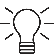 Meer informatie in het Draaiboek:Onderzoek en beoordeling offertes > Selectie > Opdrachten onder de Europese drempelsInschrijverBeroep op draagkracht?ToelichtingJa/NeenMeer informatie in het Draaiboek:Selectie > Uitsluitingsgronden > Sociale en fiscale schuldenMeer informatie in het Draaiboek:Selectie > Uitsluitingsgronden > Sociale en fiscale schuldenMeer informatie in het Draaiboek:Selectie > Uitsluitingsgronden > Verplichte uitsluitingsgrondenSelectie > Uitsluitingsgronden > Facultatieve uitsluitingsgrondenMeer informatie in het Draaiboek:Onderzoek en beoordeling offertes > RegelmatigheidInschrijverOfferteformulierSamenvattende opmeting / inventarisNaam inschrijver : OK (indien conform) / niet conform maar niet substantieel onregelmatig/ niet conform en substantieel onregelmatig (+motivering)OK (indien conform) / niet conform maar niet substantieel onregelmatig/ niet conform en substantieel onregelmatig (+motivering)Bevoegdheid ondertekenaarDocumenten uitsluitingsgrondenBewijsstukken selectiecriteriaVerbintenis inzake beroep op draagkrachtNaam inschrijverX/-X/-X/-X/-Naam inschrijverInschrijverElektronische handtekeningBevoegdheid ondertekenaarNaam inschrijver : OK / niet OK (+ motivering indien niet ok)OK / niet OK ( + motivering indien niet ok)InschrijverVereiste varianteToegestane variantenNaam inschrijver : OK / niet OK (+ motivering indien niet conform de minimum vereisten)OK / niet OK (+ motivering indien niet conform de minimum vereisten)Verbeterd bedrag excl.  BTWVerbeterd bedrag incl. BTWNaam inschrijver : Naam inschrijver : Meer informatie in het Draaiboek:Onderzoek en beoordeling offertes > Regelmatigheid > Procedure met onderhandelingenMeer informatie in het Draaiboek:Onderzoek en beoordeling offertes > Beoordeling offertesMeer informatie in het Draaiboek:Onderzoek en beoordeling offertes > OnderhandelingenMeer informatie in het Draaiboek:Onderzoek en beoordeling offertes > Onderhandelingen > Einde van de onderhandelingenInschrijverOfferteformulierSamenvattende opmeting / inventarisNaam inschrijver : OK (indien conform) / niet conform maar niet substantieel onregelmatig/ niet conform en substantieel onregelmatig (+motivering)OK (indien conform) / niet conform maar niet substantieel onregelmatig/ niet conform en substantieel onregelmatig (+motivering)Bevoegdheid ondertekenaarNaam inschrijverX/-X/-X/-X/-Naam inschrijverInschrijverElektronische handtekeningBevoegdheid ondertekenaarNaam inschrijver : OK / niet OK (+ motivering indien niet ok)OK / niet OK ( + motivering indien niet ok)InschrijverVereiste varianteToegestane variantenNaam inschrijver : OK / niet OK (+ motivering indien niet conform de minimum vereisten)OK / niet OK (+ motivering indien niet conform de minimum vereisten)Verbeterd bedrag excl.  BTWVerbeterd bedrag incl. BTWNaam inschrijver : Naam inschrijver : te plaats, op datum Opgemaakt door: (titel)NaamNagekeken door: (titel)Naam